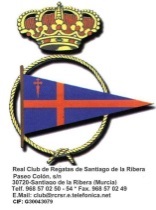 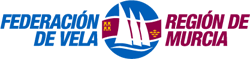 CIRCUITO DE VELA LATINA MAR MENOR 33/42 PALMOSTROFEO SANTIAGOCLASES: VELA LATINA 33/42 PALMOSR.C.R. SANTIAGO DE LA RIBERA30 DE JULIO DE 2017ANUNCIO DE REGATASEl Trofeo Santiago perteneciente al Circuito de Vela Latina Mar Menor por autorización de la F.V.R.M., se celebrará en aguas cercanas al R.C.R. Santiago de la Ribera, el 30 de julio de 2017. Organizado por el Real Club de Regatas Santiago de la Ribera con la colaboración de las Secretarias de las clases participantes, Asociación de Amigos de la Vela Latina, Asociación de Vela Latina Los Alcázares, Club Náutico Los Nietos, Club Náutico Lo Pagán, Club Náutico La Puntica, Club Náutico Mar Menor, Club Náutico Cabo de Palos, Asociación Marítima Estrella Polar, REGATTA STUDENT.La regata se regirá por:Las reglas de regata tal y como se definen en el Reglamento de Regatas a Vela (RRV).El Reglamento Técnico de la clase vela latina 33/42 palmos La Guía deportiva de la FVRM.El Anuncio y las Instrucciones de Regata.En caso de discrepancia entre el presente Anuncio de Regata y las Instrucciones de Regata, prevalecerán éstas últimas, (modifica al RRV 63.7).El Evento está conforme establece la Reglamentación 20 de la World Sailing, el 	Reglamento de Competiciones de la RFEV y las Prescripciones de la RFEV a dicha 	reglamentación.	Todos los participantes deberán cumplir con los requisitos de Elegibilidad reflejados en la Reglamentación 19 de la ISAF y su Prescripciones de la RFEV.	Todos los regatistas deben estar en posesión de la Licencia Federativa como 	Deportista de Vela Latina.	Es una regata abierta a embarcaciones de VELA LATINA DE 33 Y 42 PALMOS.5.1 Pre-inscripción		5.1.1	Las inscripciones podrán realizarse en persona en la Oficina de 				Regatas del 	R.C.R. Santiago de la Ribera situada en la planta 				primera del Club. 		También se 	podrán cumplimentar en el impreso adjunto y remitirla 			antes del 29 de Julio de 2017 al:Real Club de Regatas de Santiago de la RiberaC/ Paseo de Colon s/n30720 SANTIAGO DE LA RIBERA (San Javier – Murcia)Teléfono 968 57 02 50 – 54  – FAX 968 57 02 49Correo electrónico: club@rcrsr.e.telefonica.netPagina Web: www.rcrsr.esDerechos de inscripción:	La inscripción será de 6 € por tripulante o entrenador y dará derecho a la comida que se celebrará una vez finalice la competición. Deberá abonarse al confirmar la inscripción en la Oficina de Regatas.5.2 Confirmación de inscripción:5.2.1	El Registro de participantes, obligatorio, se realizará en la Oficina de Regatas como sigue:5.2.2	Cada patrón, deberá firmar personalmente el Formulario de Registro antes de las 11:00 horas del día  30 de julio de 2017El Registro queda condicionado a la presentación, antes de la hora señalada, de los siguientes documentos:Licencia Federativa de deportista de Vela Latina para el año 2017.Se deberá adjuntar currículum deportivo y titulación náutica del patrón, licencias en vigor de toda la tripulación, número de vela, folio y hoja de asiento de barco, y seguro de responsabilidad civil del barco según RD 607/1999 en vigor con una cobertura mínima de 300.000 € a la que se sumará la de la licencia federativa.El Comité de Regata está facultado para rechazar cualquier inscripción.6.1	El programa del evento es el siguiente:No se dará una señal de Atención después de las 14:30 horas, excepto como consecuencia de una Llamada General.7.1	Se navegará en una única flota las dos clases.7.2	Hay programada una prueba que debe celebrarse para la validez del Trofeo.	Se informará del recorrido en la Reunión de patrones y estará descrito en las 		Instrucciones de Regata.	La regata será a tiempo real, se aplicará el Apéndice A y el sistema de 	Puntuación 	Baja, descrito en la regla A4.1 del RRV.	Habrá trofeo para las tres primeras embarcaciones clasificadas de la Clase 	Vela Latina 33 Palmos FVRM.	Habrá trofeo para las tres primeras embarcaciones clasificadas de la Clase 	Vela Latina 42 Palmos FVRM.	Las embarcaciones irán provistas de medidas de flotabilidad positiva, chalecos 	para todos los tripulantes, balde de achique, cabo de remolque de al menos 	20 metros y radio portátil VHF resistente al agua.	Será responsabilidad de cada armador o responsable de cada barco cumplir 	con las normas legales previstas para las embarcaciones de recreo, tanto 	con carácter general 	como en especial para su gobierno, despacho y 	seguridad.	Por motivos meteorológicos o de seguridad el Comité de Regata podrá aplazar 	e incluso adelantar las señales de atención previo aviso en la Reunión de 	Patrones obligatoria, esta decisión será inapelable y no sujeta a posteriores 	protestas.	Los barcos de apoyo serán del R.C.R. Santiago de la Ribera y Protección Civil 	de San Pedro del Pinatar.	Habrá una comida para los participantes después de la competición.		Los participantes autorizan a la Organización  al uso y distribución de las imágenes, fotografías o cualquier otro medio de grabación o reproducción relacionado con el evento de forma completamente gratuita.	Un participante no echará basura al agua de forma intencionada, se podrá 	entregar a los barcos de la organización. La penalización por infringir esta 	instrucción lo determinará el comité de Regatas.	El Real Decreto 62/2008 dispone de las condiciones de seguridad marítima, 	navegación y de la vida humana en el mar aplicables a las pruebas náutico 	deportivas.Los participantes toman parte en la regata bajo su propio riesgo. Véase la regla 4, Decisión de Regatear. La autoridad organizadora no acepta responsabilidad alguna por daños materiales, lesiones corporales o muerte vinculada con, o antes de, durante o después de la regata. 01.- REGLAS02.- PUBLICIDAD03.- ELEGIBILIDAD04.- CLASES05.- INSCRIPCIONES06.- PROGRAMAFECHAHORAACTO30 de julio de 201709:00 h a 11:0011:00 h.12:00 h.Registro de Participantes, Entrega de Instrucciones de RegataReunión de patronesSeñal de Atención de la prueba07.- FORMATO DE COMPETICIÓN08.- RECORRIDO09.- PUNTUACIÓN10.- TROFEOS11.- SEGURIDAD12.- ACTO SOCIAL13.- DERECHOS DE IMÁGEN14.- VERTIDO DE BASURA15.- REGLAMENTACIÓN LOCAL DE LA MARINA16.- EXONERACIÓN DE RESPONSABILIDAD